ОАО “Научно-технический центр ФСК ЕЭС»Дирекция по управлению проектамиЦентр нормативно-технического обеспечения18.03.2013г.						№ ЦНТО/42/28-125Руководителям проектных, строительно-монтажных и эксплуатационных организаций/По вопросу применения устройствЗащиты от грозовых перенапряженийОАО «НПО «Стример» в проектах(шифр 23.0067 и 30.0009), разработанных ОАО «РОСЭП»/Информационное письмоОАО “РОСЭП» для защиты воздушных линий напряжением 6-10 кВ от грозовых перенапряжений с использованием устройств производства ОАО «НПО «Стример» разработало проекты с шифрами 23.0067 «Установка длинно-искровых разрядников типа РДИП-10 на опорах ВЛ 10 кВ с защищенными проводами» и 30.0009 «Установка устройств защиты от грозовых перенапряжений ОАО «НПО «Стример» на железобетонных опорах ВЛ 6-10 кВ».В состав проектов в соответствии с СТО 569470007-29.240.02.001-2008 «Методические указания по защите распределительных электрических сетей напряжением 0,4-10 кВ от грозовых перенапряжений» (п.2.4.3 и 3.1.2) на ВЛ, для защиты от индуктированных грозовых перенапряжений и прямых ударов молнии, предусмотрена установка разрядников различного конструктивного исполнения.В связи с поступающими вопросами по применению вышеупомянутых устройств на различных типах ВЛ и опор (железобетонных, деревянных, стальных), доводим до сведения проектных, строительно-монтажных и эксплуатационных организаций Дополнительные разъяснения по применению устройств защиты от грозовых перенапряжений на различных типах ВЛ и опор.Одновременно обращаем внимание, что представленные устройства защиты включают универсальные мультикамерные разрядники РМК-20-IV-УХЛ1, которые применяются для защиты ВЛ напряжением 6, 10, 15, 20 кВ и устанавливаться по одному на опору с чередованием фаз, аналогично порядку установки длинно-искрового разрядника РДИП-10. В виду улучшенных технических и эксплуатационных характеристик рекомендуется применение разрядников РМК-20 для ВЛ 6-10 кВ с изолированными и неизолированными проводами в качестве альтернативы длинно-искровым разрядникам. Мультикамерный разрядник нового поколения РМК-20, прошел все необходимые испытания и сертифицирован. Он выполняет одинаковые функции с РДИ и является взаимозаменяемым для линий 6-10 кВ. В то же время, по сравнению с РДИП-10,  разрядник РМК-20 обладает рядом преимуществ, обеспечивающих:- улучшенные массогабаритные характеристики, по сравнению с длинно-искровым разрядником петлевого типа РДИП-10, что обеспечивает снижение расходов на транспортировку и хранение, облегчает процесс монтажа и выставления искрового промежутка;- универсальность применения на всех типах опор и изоляции (штыревой, подвесной и натяжной); - возможность эксплуатации на ВЛ 6 кВ, 10 кВ, 15 кВ и 20 кВ;- гашение сопровождающего тока (до 1,2 кА) и работоспособность на участках ВЛ с низким (менее 10 Ом) значением сопротивления заземления;- возможность монтажа под напряжением при использовании специальных кронштейна крепления и зажима на проводе (на ВЛ 6 кВ с неизолированным проводом – без зажима);- меньшую подверженность изменению искрового промежутка в процессе эксплуатации.Рекомендуем применение разрядника мультикамерного нового поколения РМК-20, в соответствии с «Методическими указаниями по защите распределительных электрических сетей напряжением 0,4-10 кВ от грозовых перенапряжений», № регистрации 24.0086, от 01.12.04 и «Руководящими материалами (РУМ) по проектированию электрических сетей» №2, 2013 год.По вопросу безвозмездного получения типовых проектов ОАО «РОСЭП» с шифрами 23.0067 и 30.0009 на бумажном и/или электронном носителе, по вопросам применения, монтажа и эксплуатации устройств, а так же для подтверждения накопленного опыта применения новых устройств отзывами, рекомендуем обращаться непосредственно к производителю, в Московское представительство  ОАО «НПО «Стример»: 127473, г.Москва, 1-й Волконский пер., д.11, стр. 2, тел./факс: (495) 987-44-43 (Каркоцкая Юлия Петровна), e-mail: y.karkotskaya@streamer.ruПриложения:Дополнительные разъяснения по применению устройств защиты от грозовых перенапряжений на различных типах ВЛ и опор, на 3 стр.Типовые проекты.Руководство по эксплуатации  РМК-20-IV-УХЛ1.Начальник Центра нормативно-техническогоОбеспечения	А.Н. Жулев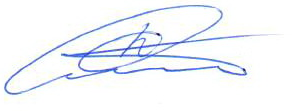 